ADMISSION APPLICATION - TEMPORARY RESEARCH FELLOWSHIPS 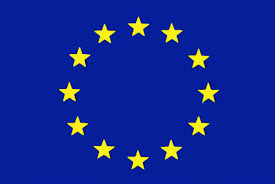 TO THE DIRECTOR GENERAL OF THE POLITECNICO DI MILANOPiazza Leonardo da Vinci 3220133 MILAN(COMPLETE ONLY IF THE CALL FOR APPLICATIONS ALLOWS LONG-DISTANCE INTERVIEWS AT ART. 10) tick the box and complete□  to not have a long-distance interview;□  to have a long-distance interview because  I live outside Italy or over 600 km from the venue the selection is held in as shown by the address below:	 __________________________________________________________________________________________;(please enter address, post code, city/town, province, country)and I am supplying this VoIP connection address (e.g. Skype)  _________________________ so I can be contacted for a long-distance interview with audio and video, on the day and at the time established in the call for applications. On the day of the interview I will have a valid identification document.aware that the statements below are self-certifications (declarations in lieu of certification and notarial deed) pursuant to articles 46 and 47 of the D.P.R. no. 445/2000;aware of the penal consequences of making untruthful declarations or producing or using false deeds under art. 76 of Italian Presidential Decree no. 445 dated 28 December 2000, and the additional sanction under art. 75 of the above-mentioned Presidential Decree no. 445 dated 28/12/2000, consisting of forfeiture of any benefits resulting from provisions issued on the basis of untruthful declarations,I am a citizen of  _______________________________________________________________________(please state country of nationality) IN THE CASE OF UNIVERSITY DEGREE AWARDED IN ITALYI have a “laurea magistrale”  in ______________belonging to the degree class LM-______or the “laurea specialistica” in ___________ belonging to the degree class  __________/Sor “laurea” awarded to the old educational system in _____________________________ awarded in the  Academic Year ______________________________  on  ___/___/______(insert the date)by the Politecnico di Milano or by the University of _______________________________________									(please enter the university)with the final mark of _____________________IN THE CASE OF UNIVERSITY DEGREE AWARDED ABROADto have this degree   _______________________________________________________________(please specify which kind, e.g. Master of Science)in ______________________________________________________________________________awarded in the  Academic Year _____________________________________  on  ___/___/______(insert the date)by the University of _________________________________________________________________							            (please enter the university and country)with this mark/assessment ___________________________________________________________duration of the degree course _____ years. I have a 1st level specialising master (“Master di 1° livello”) or a 2nd level specialising master (“Master di 2°  livello”) in ________________________________________________________________________awarded in the  Academic Year _______________________  on  ___/___/______(insert the date)by the Politecnico di Milano or by the University of _______________________________________ (please enter the university)with this mark/assessment ___________________________________________________________I have successfully completed the further training diploma (“diploma di perfezionamento”) in _________________________________________________________________________________awarded in the  Academic Year ______________________________________  on  ___/___/______                                       (insert the date)by the Politecnico di Milano or by the University of _______________________________________ (please enter the university)with this mark/assessment ___________________________________________________________I have a specialisation diploma (“diploma di specializzazione”) in ______________________________________________________________________________awarded in the  Academic Year _____________________________________  on  ___/___/______                                    (insert the date)by the Politecnico di Milano or by the University of ______________________________________(please enter the university)with this mark/assessment __________________________________________________________I do not have a criminal record or I have been convicted of the following offences _____________________ (declare possible criminal convictions, even if granted amnesty, remission of the penalty, pardon, or  expungement, etc.), and not to have pending criminal proceedings or to have the following pending criminal proceedings ____________________  (specify the nature of the pending criminal proceedings). I am not related by marriage, kinship or affinity, up to the fourth degree of kinship included, or same-sex registered partnership (as per art. 1 of Law No. 76 of 20.05.2016), or cohabiting as couple (as per art. 1, paragraphs 37 et seq. of Law No. 76 of 20.05.2016) to:- a Full or Associate professor in the Department/Campus that issued this call for applications;- the Rector of the Politecnico di Milano;- the Director General of the Politecnico di Milano;- the members of the Board of Governors of the Politecnico di Milano;tick the appropriate box□ I am not employed (employment contract) by an Italian university or other Italian bodies listed in art. 22, paragraph 1, of Law no. 240/2010 □ I am employed (employment contract) by an Italian university or other Italian bodies listed in art. 22, paragraph 1, of Law no. 240/2010 and therefore, should I be awarded the fellowship, I will resign from my current position.tick the appropriate box□ I am not currently in salaried employment, i.e. employed by a public or private body, with long-term, short-term or part-time contract.□ I am currently in salaried employment, i.e. employed by a private body/company with long-term/short-term contract, so should I be awarded the fellowship, I will resign from my current position.□ I am currently in salaried employment, i.e. employed by a public authority with long-term/short-term contract, so should I be awarded the fellowship, I will resign/ask for leave of absence so that I may enter the fellowship contract.tick the box and complete□ I have not been awarded temporary research fellowships in Italy pursuant to art. 22 of Law no. 240/2010 at Politecnico di Milano or other Italian universities (state, private or long-distance) or other bodies such as the ones described in paragraph 1, art. 22, Law no. 240/2010.□ I have been awarded a temporary research fellowships in Italy pursuant to art. 22 of Law no. 240/2010 at Politecnico di Milano or other Italian universities (state, private or long-distance) or other bodies such as the ones described in paragraph 1, art. 22, Law no. 240/2010 for ___________________ months (enter the number of months), of which _____ months overlapped with a PhD course (enter zero or the number of months);□ I am currently a temporary research fellow in Italy pursuant to art. 22 of Law no. 240/2010 at Politecnico di Milano or another Italian university (state, private or long-distance) or another body such as the ones described in paragraph 1, art. 22, Law no. 240/2010, with contract starting on ___/___/_____  to ___/___/_____ for _______________ months (enter the number of months), of which _____ months overlapped with a PhD course (enter zero or the number of months) and therefore, should I be awarded the fellowship, I will withdraw from my current position.tick the appropriate box□ I have not been a researcher in Italy with short-term contracts awarded pursuant to art. 24 of Law no. 240/2010 by the Politecnico di Milano or other universities (state, private or long-distance) or other bodies such as the ones described in paragraph 1, art. 22, Law no. 240/2010 .□ I have been a researcher In Italy with short-term contracts awarded pursuant to art. 24 of Law no. 240/2010 by the Politecnico di Milano or other universities (state, private or long-distance) or other bodies such as the ones described in paragraph 1, art. 22, Law no. 240/2010 for  __________________ months/years (please enter the number of months/years);□ I currently am a researcher in Italy with a short-term contract awarded pursuant to art. 24 of Law no. 240/2010 by the Politecnico di Milano or other universities (state, private or long-distance) or other bodies such as the ones described in paragraph 1, art. 22, Law no. 240/2010, with contract starting from ___/___/_____  to ___/___/_____ for a total of ___________________ months/yaers (please enter the number of months/years).tick the box and complete□ I am not currently enrolled in a “Laurea” (equivalent to Bachelor of Science), “laurea specialistica” or “magistrale” (equivalent to Master of Science), or medical specialisation course,  in Italy or abroad;□  I am currently enrolled in a “Laurea” (equivalent to Bachelor of Science), “laurea specialistica” or “magistrale” (equivalent to Master of Science), or medical specialisation course and, should I be awarded the fellowship, I will withdraw from the above mentioned degree programme/course;tick the appropriate boxI am enrolled in the  __ year of the PhD programme in  ___________________________________________at Politecnico di Milano or at the  University of __________________________________________________(please enter the university)and that:□ I do not have a doctoral grant;□ I have a doctoral grant that will end before the presumed starting date of the activities of this call;□ I have a doctoral grant, and, should I be awarded the fellowship, I will renounce the right to the grant in order to be awarded the temporary research fellowship.tick the appropriate box□ I am not holder of any kind of scholarship;□ I have a scholarship that will end before the presumed starting date of the activities of the call;□ I have a scholarship, and, should I be awarded the fellowship, I will renounce the right to the scholarship in order to be awarded the temporary research fellowship.I will immediately inform the Competitions Management Service  if one or more of the conditions listed from point 7 to 14 of this admission application should change during the period of the temporary research fellowship.that the information provided above and in the curriculum vitae supplied with this application is true; that I know and expressly accept the date of the interview (or the date of theory-practical test) is indicated in the call for applications (and in any errata corrige published later in the Politecnico's Official Board and on the university's web site);that I have been informed, pursuant to and in accordance with Legislative Decree no. 196 issued on 30 June 2003, that personal information obtained on me will be used, also through computer processing, exclusively for the purposes of the procedure for which this declaration is presented.      Date ___________________________                              Signature __________________________ANNEX ASELF-CERTIFICATION (DECLARATION IN LIEU OF NOTARIAL DEED - ART. 47 of D.P.R no. 445 dated 28.12.2000)aware of the penal sanctions consequent upon making untruthful declarations or upon producing or using false deeds under art. 763  of Presidential Decree No. 445 dated 28 December 2000, and the additional sanction under art. 754 of the above-mentioned Presidential Decree no. 445 dated 28 December 2000, , consisting of forfeiture of any benefits resulting from provisions issued on the basis of untruthful declarations,to have not been awarded a PhD; to be, at the time of this application, in the first four years (full-time equivalent research experience) of my research career. Full-Time Equivalent Research Experience is measured from the date when a researcher obtained the MSc (or equivalent qualification) which would formally entitle him/her to embark on a doctorate in Italy;to have not resided or carried out my main activity (work, studies, etc.) in Italy for more than 12 months in the 3 years immediately prior to the time of this application.I have been informed, pursuant to and in accordance with Legislative Decree no. 196 issued on 30 June 2003, that personal information obtained on me will be used, also through computer processing, exclusively for the purposes of the procedure for which this declaration is presented.        Date __________________________                             Signature ______________________ANNEX BSELF-CERTIFICATION (DECLARATION IN LIEU OF CERTIFICATION AND/OR NOTARIAL DEED - ARTICLES 46 AND 47 OF D.P.R no. 445 dated 28.12.2000)aware of the legal consequences of making untruthful declarations or producing or using false deeds under art. 76  of Presidential Decree no. 445 dated 28 December 2000, and the additional sanction under art. 75 of the above-mentioned Presidential Decree no. 445 dated 28 December 2000, consisting of forfeiture of any benefits resulting from provisions issued on the basis of untruthful declarations,________________________________________________________________________________________________________________________________________________________________________________________________________________________________________________________________________________________________________________________________________________________________________________________________________________________________________________________________________________________________________________________________________________________________________________________________________________________________________________________________________________________________________________PLEASE SUPPLY, FOR EACH QUALIFICATION, ALL THE RELEVANT INFORMATION ON TIME PERIODS AND SUBJECTS CONCERNED  I have been informed, pursuant to and in accordance with Legislative Decree no. 196 issued on 30 June 2003, that personal information obtained on me will be used, also through computer processing, exclusively for the purposes of the procedure for which this declaration is presented.      Date ___________________________                             Signature __________________________ANNEX CSELF-CERTIFICATION (DECLARATION IN LIEU OF NOTARIAL DEED - ART. 47 of D.P.R no. 445 dated 28.12.2000)aware of the penal sanctions consequent upon making untruthful declarations or upon producing or using false deeds under art. 763  of Presidential Decree No. 445 dated 28 December 2000, and the additional sanction under art. 754 of the above-mentioned Presidential Decree no. 445 dated 28 December 2000, , consisting of forfeiture of any benefits resulting from provisions issued on the basis of untruthful declarations,that the copies of the following theses (I’m author or co-author) annexed to the application, are true copies of the originals:  ________________________________________________________________________________________________________________________________________________________________________________________________________________________________________________________________________________________________________________________________________________________that the copies of my publications/scientific products (I’m author or co-author) annexed to the application  in a maximum of 5, are true copies of the originals:  ____________________________________________________________________________________________________________________________________________________________________________________________________________________________________________________________________________________________________________________________________________________________________________________________________________________________________________________________________________________________________________________________________________________________________________________________________________________________________________________________________________________________________________________________________________________________________________________________________________________________________________________________________________________________APPLICANTS SHOULD MARK ALL PUBLICATIONS WITH A NUMBER AND LIST THEM BELOW, STATING:• FOR THESES: thesis title, supervisor, university, country, academic year;• ONLINE PUBLICATIONS/SCIENTIFIC PRODUCTS: name and surname of the author, title, web site, publication date;• FOR BOOKS: name and surname of the author (and any co-authors), title of the book, place of publication, publisher/series, year; • FOR CHAPTERS IN BOOKS, ESSAYS IN COLLECTANEA ETC.: name and surname of the author of the chapter/essay, title of the chapter/essay, title of the book or other work the chapter is included in, name and surname of coauthor(s), place of publication, publisher, year, number of the first and last page;• FOR ARTICLES IN MAGAZINES: name and surname of the author (and any co-authors), title of the article, title of the magazine it is in, number, day/month/year, place of publication, publisher, number of the first and last page;• FOR CONFERENCE PROCEEDINGS: name and surname of the authors of the proceedings, title of the contribution and name of the conference, meeting/conference proceedings, city/town, day/month/year, (edited by) name and surname of the editor, place of publication, publisher, year, number of the first and last page;• FOR EDITORSHIPS: title of the work,  name of the editor (edited by), place of publication, publisher/series, year;• FOR OTHER KINDS OF  PUBLICATIONS/SCIENTIFIC PRODUCTS: state the name and surname of the author/coauthor(s), year, and all the information required to identify them.I have been informed, pursuant to and in accordance with Legislative Decree no. 196 dated 30.06.03, that personal information obtained on me will be used, also through computer processing, exclusively for the purposes of the procedure for which this declaration is presented.      Date ___________________________                              Signature __________________________Presidential Decree no. 445 dated 28 December 2000, published in the Ordinary Section of Official Gazette issue no. 42 dated 20 February 2001. Consolidated act of the legislative and regulatory provisions regarding administrative documentation.Art. 46 Declarations in lieu of certification1.  The following statuses, personal qualities and events may be demonstrated by a declaration, which may be made on request, signed by the party concerned and produced instead of regular certification:a) date and place of birth;b) residence;c) citizenship;d) possession of civil and political rights;e) marital status;f) family status;g) declaration that the person is living;h) birth of son or daughter, death of spouse, parent, son or daughter;i) registration in professional associations, rolls or lists held by public administration;l) membership in professional orders;m) educational qualifications, examinations taken;n) professional qualifications, specialised educational qualifications, licences to practice, training, professional development and technical qualification courses;o) income or economic situation, also for the purposes of granting benefits of any kind under special legislation;p) fulfilment of specific tax obligations, indicating the amount paid;q) possession and number of tax code, VAT number, or any other item of information present in tax records;f) status of unemployment;s) status of retiree and pension category;t) status of student;u) status of legal representative of physical persons or corporate entities, of guardian, liquidator, and similar statuses;v) registration in associations or societiesof all kinds;z) all circumstances pertaining to the fulfilment of obligations for national service, including those certified in the document demonstrating the status of service;aa) that the applicant is not the subject of any penal sentences or orders for the application of preventive measures, civil decisions and administrative measures entered in the criminal records office under current legislation;bb) that the applicant is not aware of being subject to penal proceedings;bb-bis)  that the applicant is not the subject of court orders that apply the administrative sanctions listed in Lgs. D. no. 231 issued on  8 June 2001; cc) status of dependent;dd) all information of which the person involved may be aware which is contained in civil status registries;ee) that he/she is not in a condition of receivership or bankruptcy and has not presented a request for arrangement with creditors.Art. 47 - Declaration in lieu of a notarial deed1. Notarial deeds concerning status, personal qualities or events of which the person involved is directly aware may be replaced by declarations made and signed by the person involved in compliance with article 38.2. Declarations made in the interests of the person making them may also regard status, personal qualities and events pertaining to other parties whom the person making the declaration is personally acquainted3. With the exceptions expressly permitted by law, in relations with public authorities and with parties providing public services, all statuses, personal qualities and events not expressly indicated in article 46 may be demonstrated by the person involved by presentation of a declaration in lieu of notarial deed4. Except where the law expressly states that loss must be reported to the police in order to begin administrative proceedings for issuing a duplicate identity document or other document certifying a person’s status and personal qualities, loss of such a document shall be demonstrated by the person requesting the duplicate in the form of a declaration in lieu of notarial deed.Art. 76 Penal legislation.1. Anyone who makes an untruthful declaration and produces or uses false documents in the circumstances identified in this act shall be punished under the penal code and applicable special legislation.2. Exhibiting a deed containing information which is no longer true is equivalent to using a false document.3. Declarations in lieu of notarial deed made under articles 46 and 47 and declarations made on behalf of the people identified in article 4, paragraph 2, shall be considered made before public officials.4. If the offences identified in paragraphs 1, 2 and 3 are committed to obtain appointment to public office or the authorisation to exercise a profession or an art, the judge may, in serious cases, apply temporary interdiction from public office or from the profession or art.Art. 75 Forfeiture of benefits.1. The provisions of article 76 notwithstanding, if a control of the type identified in article 71 should reveal that the content of the declaration is untruthful, the person making the declaration shall forfeit any benefits that may be consequent upon the order made on the basis of the untruthful declaration.Art. 38 Methods for submitting and signing applications.1.  All applications and declarations to be presented to public authorities or to operators of public services may be sent by fax or e-mail. 2.  The applications and declarations sent via e-mail, including applications for participation in selections aimed at employment (of any kind) in public administration, or for registration in professional associations, registers or rolls held by public administrations are valid if performed in accordance with art. 65 of Lgs. D. no. 82 issued on 7 March 2005. 3. Applications and declarations in lieu of notarial deed to be produced before public authorities or operators of public services shall be signed by the person named in them in the presence of an employee or signed and presented with an uncertified photocopy of the signatory's identity document. The photocopy of the document will be enclosed in the file. Applications signed by the applicant and photocopies of identity documents may be sent by email; in proceedings for the award of public contracts, this option is permitted within the limits set by the regulations contained in article 15, paragraph 2 of law no. 59 dated March 15 1997. 3-bis.  The power of representation for the creation and submission of requests, projects, statements and other certifications, as well as the collection of deeds and documents from public authorities or operators of public services can be validly conferred to another subject in the ways set forth in this article.ANNEX DFor Non-EU citizens, who do not have a permit to stay in Italyto have not been awarded a PhD; to be, at the time of this application, in the first four years (full-time equivalent research experience) of my research career. Full-Time Equivalent Research Experience is measured from the date when a researcher obtained the MSc (or equivalent qualification) which would formally entitle him/her to embark on a doctorate in Italy;to have not resided or carried out my main activity (work, studies, etc.) in Italy for more than 12 months in the 3 years immediately prior to the time of this application.AND TO ATTACH APPROPRIATE DOCUMENTATION (rental agreements, enrolment in study courses, etc..) IN ORDER TO SUPPORT THE DECLARATIONS.I have been informed, pursuant to and in accordance with Legislative Decree no. 196 issued on 30 June 2003, that personal information obtained on me will be used, also through computer processing, exclusively for the purposes of the procedure for which this declaration is presented.     Date ___________________________                           Signature ________________________I, the undersigned, I, the undersigned, I, the undersigned, I, the undersigned, Name Name Name Name SurnameSurnameBorn in Born in Born in Born in                Date of birth               Date of birth               Date of birth               Date of birthPlace of birth (City/town, province, country)Place of birth (City/town, province, country)Place of birth (City/town, province, country)M    FM    FM    FM    FSexSexSexSexTax codeTax codeTax code()()()()()()   Home phone   Home phoneFaxMobileMobileMobileE-mailresident in E-mailresident in E-mailresident in E-mailresident in PECPECPECCity/town, province, countryCity/town, province, countryCity/town, province, countryCity/town, province, countryAddress, post codeAddress, post codeAddress, post codeAddressAddressAddressAddressCity/town, province, countryCity/town, province, countryCity/town, province, countryCity/town, province, countryAddress, post codeAddress, post codeAddress, post code(Complete only if you wish the correspondence to be sent to an address different form your residence address)(Complete only if you wish the correspondence to be sent to an address different form your residence address)(Complete only if you wish the correspondence to be sent to an address different form your residence address)(Complete only if you wish the correspondence to be sent to an address different form your residence address)(Complete only if you wish the correspondence to be sent to an address different form your residence address)(Complete only if you wish the correspondence to be sent to an address different form your residence address)(Complete only if you wish the correspondence to be sent to an address different form your residence address)(Complete only if you wish the correspondence to be sent to an address different form your residence address)HEREBY ASKHEREBY ASKHEREBY ASKHEREBY ASKHEREBY ASKHEREBY ASKHEREBY ASKHEREBY ASKpursuant to art. 22 of Law no. 240 issued on 30 December 2010, to participate in the public selection procedure for the award of pursuant to art. 22 of Law no. 240 issued on 30 December 2010, to participate in the public selection procedure for the award of pursuant to art. 22 of Law no. 240 issued on 30 December 2010, to participate in the public selection procedure for the award of pursuant to art. 22 of Law no. 240 issued on 30 December 2010, to participate in the public selection procedure for the award of pursuant to art. 22 of Law no. 240 issued on 30 December 2010, to participate in the public selection procedure for the award of pursuant to art. 22 of Law no. 240 issued on 30 December 2010, to participate in the public selection procedure for the award of pursuant to art. 22 of Law no. 240 issued on 30 December 2010, to participate in the public selection procedure for the award of pursuant to art. 22 of Law no. 240 issued on 30 December 2010, to participate in the public selection procedure for the award of (number)1temporary research fellowships for short-term research activities temporary research fellowships for short-term research activities temporary research fellowships for short-term research activities temporary research fellowships for short-term research activities temporary research fellowships for short-term research activities in the Department  of  Mathematics                                                           in the Department  of  Mathematics                                                           in the Department  of  Mathematics                                                           in the Department  of  Mathematics                                                           in the Department  of  Mathematics                                                           in the Department  of  Mathematics                                                           in the Department  of  Mathematics                                                           in the Department  of  Mathematics                                                           as part of the research programmeas part of the research programmeas part of the research programmeas part of the research programmeas part of the research programmeNumerical simulations and reduced models of the fluid-structure interaction arising in blood pumps based on wave membranesNumerical simulations and reduced models of the fluid-structure interaction arising in blood pumps based on wave membranesNumerical simulations and reduced models of the fluid-structure interaction arising in blood pumps based on wave membranes   listed in the call for applications procedure Code           listed in the call for applications procedure Code           listed in the call for applications procedure Code           listed in the call for applications procedure Code           listed in the call for applications procedure Code        2017/ASSEGNI_DMAT052017/ASSEGNI_DMAT052017/ASSEGNI_DMAT05I ALSO ASKTHEREFOREI HEREBY DECLAREI ALSO DECLARE THATI HEREBY DECLAREI, the undersigned,Name SurnameSurnameBorn in Place of birth (City/town, province, country)Place of birth (City/town, province, country)Place of birth (City/town, province, country)Resident in City/town, province, countryAddress, post codeAddress, post codeAddress, post codeDECLARE I ALSO DECLARE THATI, the undersigned, Name SurnameSurnameBorn in Place of birth (City/town, province, country)Place of birth (City/town, province, country)Place of birth (City/town, province, country)Resident in City/town, province, countryAddress, post codeAddress, post codeAddress, post codeDECLARE I HAVE THE FOLLOWING ADDITIONAL QUALIFICATIONS (that are not the ones listed in the application form)I ALSO DECLARE THATI, the undersigned,Name SurnameSurnameBorn in Place of birth (City/town, province, country)Place of birth (City/town, province, country)Place of birth (City/town, province, country)Resident in City/town, province, countryAddress, post codeAddress, post codeAddress, post codeI HEREBY DECLAREI ALSO DECLARE THATI, the undersigned, Name SurnameSurnameBorn in Place of birth (City/town, province, country)Place of birth (City/town, province, country)Place of birth (City/town, province, country)Resident in City/town, province, countryAddress, post codeAddress, post codeAddress, post codeDECLARE I ALSO DECLARE THAT